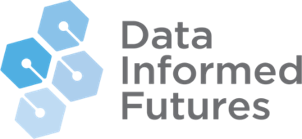 Log in for the first time.You will receive an automated email from DataInformedFutures@mednet.ucla.edu with login instructions. Click the URL link in the email and bookmark it. This will be your portal link.Log in using the temporary password in the email. Agree to the district EDI-sublicense agreement.Create new permanent/confidential password. After this step, you will arrive at the District Coordinator DashboardNote, on the dashboard, you do not need to access the “Setup” or “Reports” tabs as these are still in development. If you lose your new password or have trouble logging in, select “Forgot your Password” at the bottom of the sign-in page. Verify your district’s schools and teachers. On your Dashboard, you will see a list of all schools in your district. You can click each school to see a list of classrooms and teachers in each school.If you need to add, replace or delete schools or teachers, email your request to  DataInformedFutures@mednet.ucla.edu, including the name of the district, school, teacher, etc. If changing teachers, also provide teacher email address. Note, only teachers that have been with their students at least a month are eligible to participate in EDI. Monitor Completion Rates. Once you click into a school, you will see the following:Teacher Consent Report: Will tell you which teachers have successfully logged in and consented. Completion Rates by school and teacher: You can monitor the percent of EDI records that are Not Started, In Progress and Completed. A more detailed completion report can be created by exporting the data as an excel using either the Export Summary button or the Export Data button. 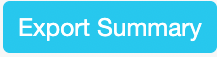 will show you completion rates for each school. 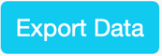 will show you completion rates for each school and teacher.  Help answer teacher questions.  You are in the best position to answer questions about district-specific deadlines and policies. For questions regarding the EDI and the data collection portal, please refer them to DataInformedFutures@mednet.ucla.edu.  